Vadovaudamasi Lietuvos Respublikos vietos savivaldos įstatymo 6 straipsnio 12 punktu, 15 straipsnio 4 dalimi, Perėjimo nuo institucinės globos prie šeimoje ir bendruomenėje teikiamų paslaugų Tauragės regiono žemėlapiu, patvirtintu Tauragės regiono plėtros tarybos 2024 m. balandžio 9 d. sprendimu Nr. TS-9 „Dėl Perėjimo nuo institucinės globos prie šeimoje ir bendruomenėje teikiamų paslaugų Tauragės regiono žemėlapio patvirtinimo“, atsižvelgdama į Regioninės pažangos priemonės Nr. 09-003-02-02-11 (RE) „Sumažinti pažeidžiamų visuomenės grupių gerovės teritorinius skirtumus“ finansavimo gairių, patvirtintų Lietuvos Respublikos socialinės apsaugos ir darbo ministro 2023 m. birželio 30 d. įsakymu Nr. A1-439 „Dėl Regioninės pažangos priemonės Nr. 09-003-02-02-11 (RE) ,,Sumažinti pažeidžiamų visuomenės grupių gerovės teritorinius skirtumus“ finansavimo gairių patvirtinimo“, Pagėgių savivaldybės taryba n u s p r e n d ž i a:1. Pritarti projekto „Apsaugoto būsto paslaugų plėtra Pagėgių savivaldybėje“ įgyvendinimo plano (paraiškos) teikimui pagal regioninę pažangos priemonę Nr. 09-003-02-02-11 (RE) „Sumažinti pažeidžiamų visuomenės grupių gerovės teritorinius skirtumus“ ir, gavus finansavimą, projekto veiklų įgyvendinimui.2. Prie projekto įgyvendinimo prisidėti ne mažiau 15 proc. visų tinkamų finansuoti projekto išlaidų. Projekto tinkamų finansuoti išlaidų dalį, kurios nepadengia skiriamo finansavimo lėšos, ir netinkamas finansuoti, tačiau šiam projektui įgyvendinti būtinas išlaidas apmokėti iš Pagėgių savivaldybės biudžeto lėšų.3. Pavesti Pagėgių savivaldybės administracijai atlikti Projekto veiklų (poveiklių) užsakovo funkcijas.4. Pavesti Pagėgių savivaldybės administracijos direktoriui pasirašyti visus su projekto rengimu ir įgyvendinimu susijusius dokumentus.5. Sprendimą paskelbti Pagėgių savivaldybės interneto svetainėje www.pagegiai.lt.Šis sprendimas gali būti skundžiamas Lietuvos Respublikos administracinių ginčų komisijos Klaipėdos skyriui (H. Manto g. 37, 92236 Klaipėda) Lietuvos Respublikos ikiteisminio administracinių ginčų nagrinėjimo tvarkos įstatymo nustatyta tvarka arba Regionų administracinio teismo Klaipėdos rūmams (Galinio Pylimo g. 9, 91230 Klaipėda) Lietuvos Respublikos administracinių bylų teisenos įstatymo nustatyta tvarka per 1 (vieną) mėnesį nuo sprendimo paskelbimo ar įteikimo suinteresuotam asmeniui dienos.Savivaldybės tarybos narys, pavaduojantissavivaldybės merą                                                                                               Gintautas Stančaitis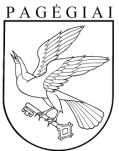 Pagėgių savivaldybės tarybasprendimAS PRITARIMO PROJEKTUI „Apsaugoto būsto paslaugų plėtra pagėgių savivaldybėje“2024 m. birželio 27 d. Nr. T-111Pagėgiai